Grade 8: Writing Choice Board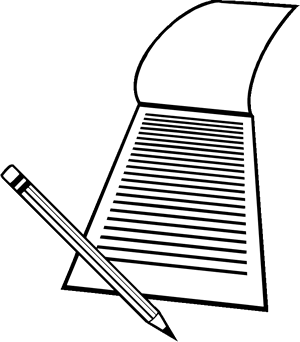 MUST DO: CC8.8: multi-paragraph (minimum 5 paragraphs) of at least 500-800 words:MAY DO: Grade 8: Representing and Speaking Choice Board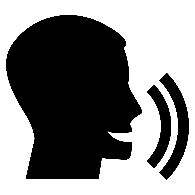 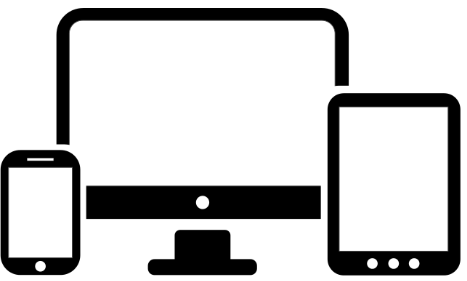 MUST DO:MAY DO:Grade 8: Viewing Choice Board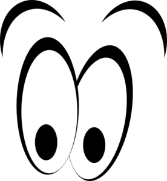 MUST DO:View:And demonstrate comprehension by:Grade 8: Listening Choice Board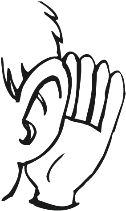 MUST DO:Listen to:Analyze oral presentations for:To explain and inform in a presentation of findingsCC8.1, CC8.8To persuade in a mini-debateCC8.1, CC8.8, CC8.9Documented research reportCC8.1, CC8.8To persuade in a reviewCC8.1, CC8.8Describe a landscape sceneCC8.1, CC8.8Narrate a personal story or anecdoteCC8.1, CC8.8Historical narrativeCC8.1, CC8.8BiographyCC8.1, CC8.8Resume and cover letterCC8.1, CC8.8Illustrated reportCC8.1, CC8.5Role play that ends in a tableauCC8.1, CC8.5, CC8.9DramatizationCC8.1, CC8.5, CC8.9CC8.7- SpeakingCC8.4 (Appropriate language register, pronounce words with proper emphasis)Presentation softwareCC8.1, CC8.5, CC8.9Newscast to explain an important conceptCC8.1, CC8.5To persuade- an opinion on an issueCC8.1, CC8.5To persuade- a mini-debateCC8.1, CC8.5, CC8.9To entertain- a humourous incidentCC8.1, CC8.5Speaking- formalDebate a pointCC8.7Speaking- formalDramatic reading of a poem or playCC8.7Speaking- informalExpressing feelings and viewpointsCC8.6Speaking- informalContributing to group harmonyCC8.6Speaking- informalParticipate in a meetingCC8.7Music (Text Techniques)CC8.9Graphics and Statistics in a multimedia presentation (Text Techniques)CC8.9Reader’s Theatre (Text Forms)CC8.9Humourous Instructions  (Text FormsCC8.9VideosCR8.1, CR8.4Television broadcastsCR8.1, CR8.4Informational presentationsCR8.1, CR8.4Dramatic presentationsCR8.1, CR8.4WebsitesCR8.1, CR8.4News programsCR8.1, CR8.4Locating and interpreting key messages and detailsCR8.1, CR8.4Developing conclusionsCR8.1, CR8.4OpinionsCR8.1, CR8.4UnderstandingCR8.1, CR8.4Evaluating effectiveness of textCR8.1, CR8.4Use layout and accompanying graphics to construct and confirm meaningCR8.1, CR8.3UnderstandCR8.1, CR8.5Gather informationCR8.1, CR8.5Follow directionsCR8.1, CR8.5Form an opinionCR8.1, CR8.5Diverse opinionsCR8.1, CR8.5Presenter’s point of viewCR8.1, CR8.5Presenter’s valuesCR8.1, CR8.5Presenters’ biasesCR8.1, CR8.5Presenter’s stereotypesCR8.1, CR8.5Presenter’s prejudicesCR8.1, CR8.5